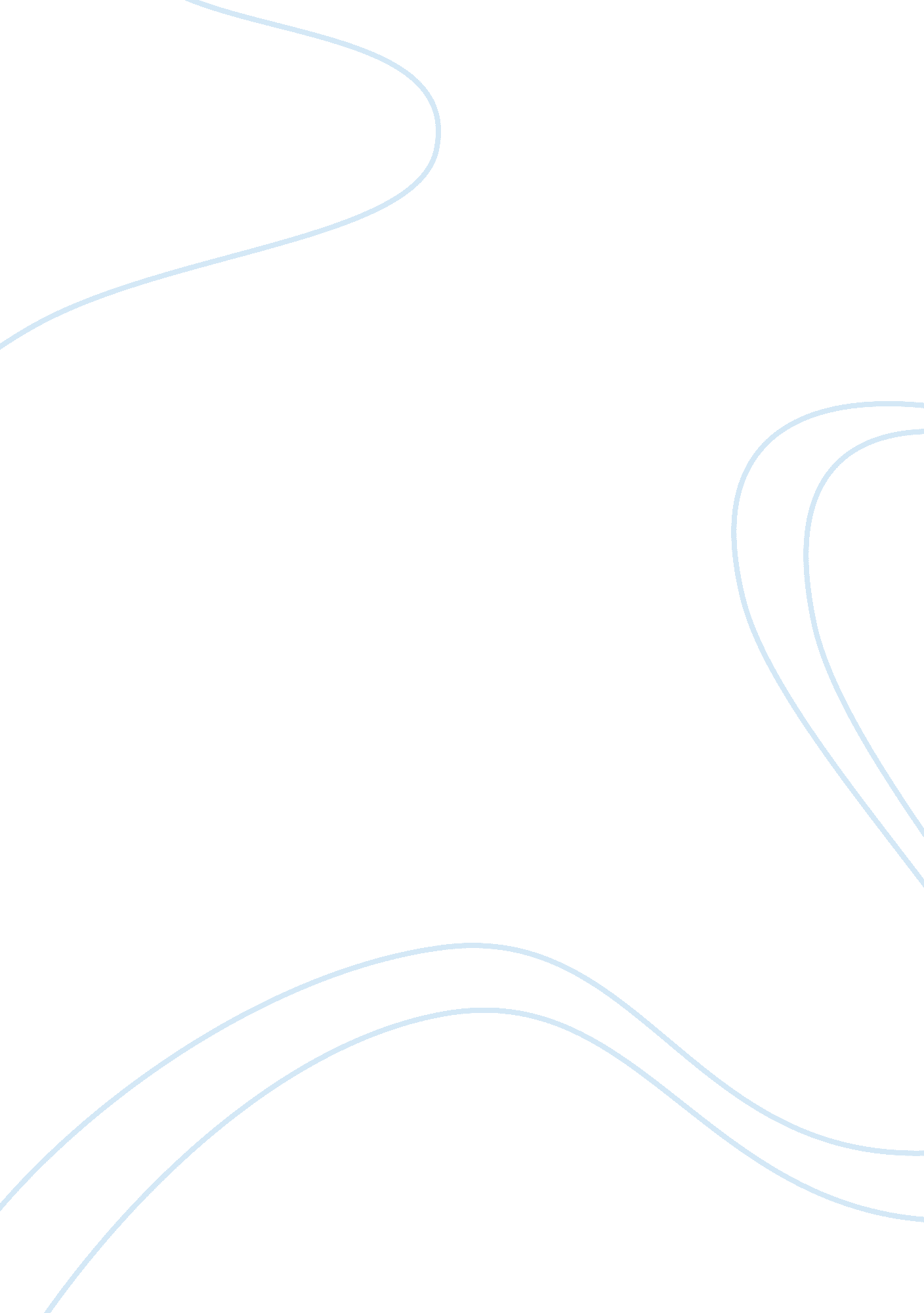 Academic performance of working studentsEducation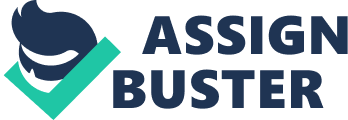 CHAPTER 1 THE PROBLEM AND ITS SETTING IntroductionEducationin the largest sense is any act or experience that has a formative effect on the mind, character or physical ability of an individual. In its technical sense, education is the process by which society deliberately transmits its accumulated knowledge, skills and values from one generation to another. Education is universally recognized as a fundamental building block for human development and one of the strongest instruments for reducingpoverty, and is a powerful driver for development of individuals and society—improvinghealth, gender equality, peace, and stability. The Commission on Higher Education (CHED 1995) states that higher education is primarily bridge between the world of learning and the world of work industrialization has increased the demand for more differentiated skills. The Laguna State Polytechnic University System has been founded to help each student to develop into a total person: who is well equipped with knowledge and skills; one who fits the modern world of technologies; and one who is ready and capable to meet the challenges of life. A bachelor’s ofsciencedegree in Hotel and Restaurant Management (HRM) will provide with all the skills needed to success in a wide variety of hospitality management careers. The program allows the students to understand the principles involved in leading a successful hospitality organization. At the same time, they will have the opportunity to practice these principles in applied courses and through aninternship. It can individualize the degree program to fit thecareerfield that most interested one. The career hotel and restaurant management concept deal with the preparation for gainful and successful and satisfying life and equip them with knowledge and social relations as well as manipulative skills in developing impotent attitudes and values in work is the aim of hotel and restaurant management course in general. Employment is a contract between two parties, one being the employer and the other being the employee. An employee may be defined as: " A person in the service of another under any contract of hire, express or implied, oral or written, where the employer has the power or right to control and direct the employee in the material details of how the work is to be performed. " Black's Law Dictionary Working students can be categorized into two groups: those who primarily identify themselves as students but who work in order to pay the bills and those who are first and foremost workers who also take some college classes. Almost two-thirds of undergraduates who work consider themselves " students who work"; the other third consider themselves " workers who study. " CHED said working students today are mostly intofoodservice, entertainment and sales, apart from their usual stints as library and research assistants. CHED advised working students to get jobs that are not that demanding and that are more closely related to their courses. Working students are ubiquitous in higher education. Students are more likely to work than they are to live on campus, to study full time, to attend a four-year college or university, or to apply for or receive financial aid. Students work regardless of the type of institution they attend, their age orfamilyresponsibilities, or even their family income or educational and living expenses. Working while enrolled is perhaps the single most common major activity among in all diverse undergraduate population. Most of the remaining two-thirds of working students state that their primary reason for working is to pay tuition, fees, and living expenses, with upper-income students more likely to work in order to earn spendingmoneyor gain job experience. It is difficult to understand the role that work may play in helping dependent students pay for college because income and educational expenses do not appear to significantly influence the likelihood that students will work, the amount that they work, or the amount that they earn. 